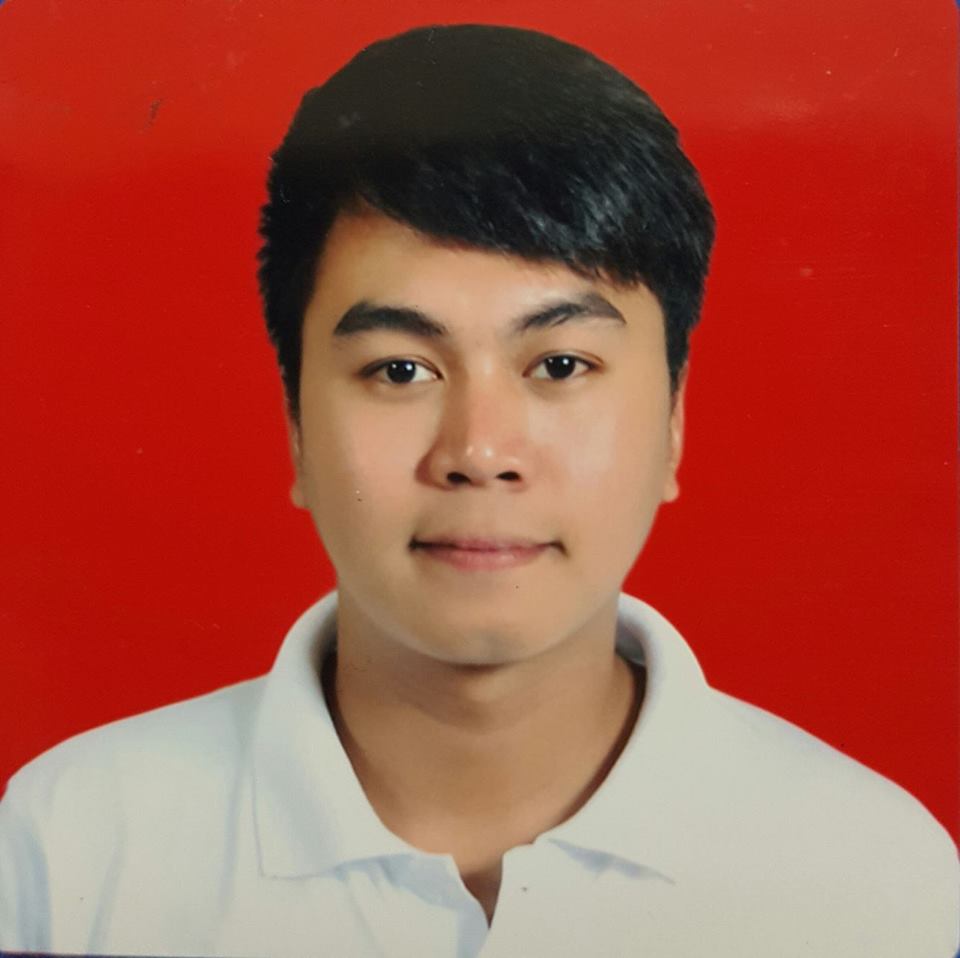 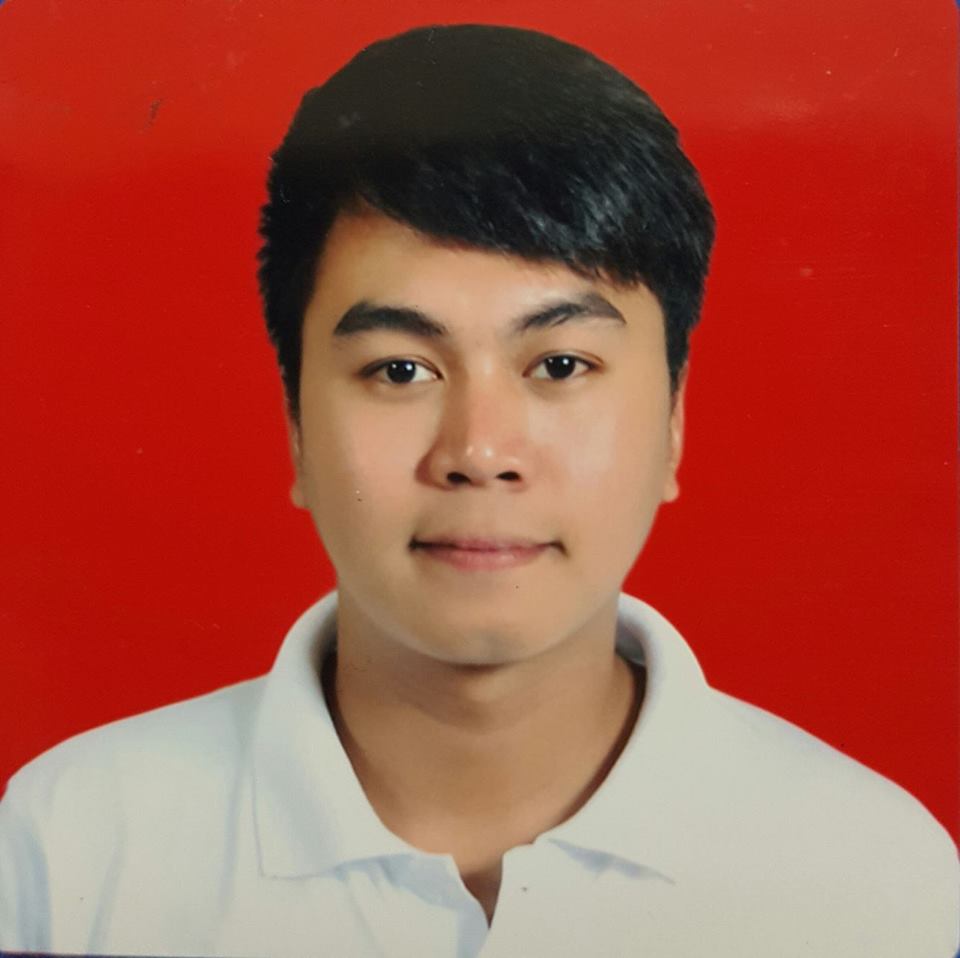 CAREER OBJECTIVETo use and enhance my professional skills and knowledge where my abilities can be exposed to a challenging opportunities.TECHNICAL EXPERTISEOperating System	:  Windows XP, 7 and 8Software		:  Android, Auto Cad, Cisco Pocket  Tracer, EagleBackground In	:  Networking, C++/Turbo C, Operating SystemIT/Skills		:  PC/Laptop Trouble Shooting, Configuration, Microsoft Office ApplicationPROFESSIONAL EXPERIENCEGAISANO GRAND MALL KORONADAL                                             April 2015 – December 2016Koronadal City, PhilippinesDesignation: Management Engineering In-chargeDuties and ResponsibilitiesAssist management in direct oversight of department’s daily operation.Supervise installation and initial start-up of engineering equipment.Troubleshooting and networking of computer system.Decide on equipment’s, materials and subcontract sources.Assist in preventing high cost of electricity.Perform and record machine tool capability studies.Participate in assigned long-term preventive maintenance programs and projects.Supervise engineering works (Electrical, Mechanical, Plumbing, Construction)Performs other tasks as assigned.  ON JOB TRAINING  MARBEL SERVICE TELEVISION SYSTEM, INC.                                      March 2013 - June 2013  Koronadal City, PhilippinesResponsibilitiesTroubleshooting network problem.Beaming of satellite. Selecting, planning, and scheduling various programs at the television station.Monitor System Line.  AFFLIATIONSJunior Computer Engineering Society 			                March 2013 – March 2014   Notre Dame of Marbel University   Executive President Preparing year plans.Activity events and planning, school policy support from students, budget allocation, fiscal planning, recognition of developing issues pertaining to students, and communication between faculty/staff and the student body.Preparing communication lettersOrganizing even.Junior Computer Engineering Society 			                March 2014 – March 2015Notre Dame of Marbel University Executive Vice President Preparing communication letters.Organizing events.  TRAININGS AND SEMINARSTrained and Certified National Competency II passer in Computer Hardware Servicing.RoboticsMicrocontroller WorkshopLeadership SeminarDevCon (Web Frameworks, JavaScript Game Frameworks, and Mobile Application Development)ACADEMIC QUALIFICATIONBachelor of Science in Computer Engineering   Notre Dame of Marbel University    Koronadal City, Philippines   June 2009 – March 2015 PROFESSIONAL SKILLSExcellent oral and written communication.Computer literate.Supervisory skill.Set, meet deadlines and goal.Knowledge in preventive maintenance continues improvement and safety.Engineering work experience in a high tech merchandising environment.PERSONAL INFORMATIONDate of Birth	:	July 24, 1992 Nationality	:	FilipinoStatus	:	Single